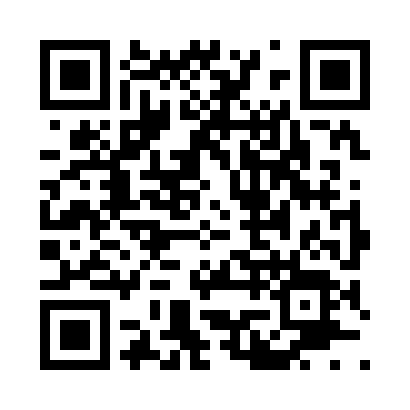 Prayer times for Bear Skin, Louisiana, USAMon 1 Jul 2024 - Wed 31 Jul 2024High Latitude Method: Angle Based RulePrayer Calculation Method: Islamic Society of North AmericaAsar Calculation Method: ShafiPrayer times provided by https://www.salahtimes.comDateDayFajrSunriseDhuhrAsrMaghribIsha1Mon4:416:031:104:538:189:402Tue4:416:031:114:538:189:403Wed4:426:031:114:538:189:394Thu4:426:041:114:538:189:395Fri4:436:041:114:538:189:396Sat4:446:051:114:538:189:397Sun4:446:051:114:548:179:388Mon4:456:061:124:548:179:389Tue4:466:061:124:548:179:3810Wed4:466:071:124:548:179:3711Thu4:476:071:124:548:169:3712Fri4:486:081:124:548:169:3613Sat4:496:091:124:548:169:3614Sun4:496:091:124:558:159:3515Mon4:506:101:124:558:159:3416Tue4:516:101:134:558:149:3417Wed4:526:111:134:558:149:3318Thu4:536:121:134:558:139:3219Fri4:536:121:134:558:139:3220Sat4:546:131:134:558:129:3121Sun4:556:141:134:558:129:3022Mon4:566:141:134:558:119:2923Tue4:576:151:134:558:119:2924Wed4:586:161:134:558:109:2825Thu4:596:161:134:558:099:2726Fri4:596:171:134:558:099:2627Sat5:006:171:134:558:089:2528Sun5:016:181:134:558:079:2429Mon5:026:191:134:558:079:2330Tue5:036:201:134:558:069:2231Wed5:046:201:134:548:059:21